Notat merren te ejten me 29.09.2011 ne oren 14:30 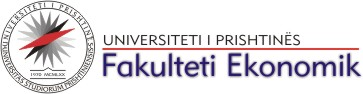 Rezultatet nga lënda: Menaxhimi i MarketingutRezultatet nga lënda: Menaxhimi i MarketingutRezultatet nga lënda: Menaxhimi i MarketingutRezultatet nga lënda: Menaxhimi i MarketingutRezultatet nga lënda: Menaxhimi i MarketingutRezultatet nga lënda: Menaxhimi i MarketingutRezultatet nga lënda: Menaxhimi i MarketingutRezultatet nga lënda: Menaxhimi i MarketingutRezultatet nga lënda: Menaxhimi i MarketingutRezultatet nga lënda: Menaxhimi i MarketingutRezultatet nga lënda: Menaxhimi i MarketingutRezultatet nga lënda: Menaxhimi i MarketingutRezultatet nga lënda: Menaxhimi i MarketingutRezultatet nga lënda: Menaxhimi i MarketingutRezultatet nga lënda: Menaxhimi i MarketingutRezultatet nga lënda: Menaxhimi i MarketingutRezultatet nga lënda: Menaxhimi i MarketingutRezultatet nga lënda: Menaxhimi i MarketingutRezultatet nga lënda: Menaxhimi i MarketingutRezultatet nga lënda: Menaxhimi i MarketingutDepartamenti :MenaxhmentDepartamenti :MenaxhmentDepartamenti :MenaxhmentDepartamenti :MenaxhmentDepartamenti :MenaxhmentDepartamenti :MenaxhmentDepartamenti :MenaxhmentDepartamenti :MenaxhmentDepartamenti :MenaxhmentDepartamenti :MenaxhmentDepartamenti :MenaxhmentDepartamenti :MenaxhmentDepartamenti :MenaxhmentDepartamenti :MenaxhmentDepartamenti :MenaxhmentDepartamenti :MenaxhmentDepartamenti :MenaxhmentDepartamenti :MenaxhmentProf.Dr.Nail ReshidiProf.Dr.Nail ReshidiProf.Dr.Nail ReshidiProf.Dr.Nail ReshidiProf.Dr.Nail ReshidiProf.Dr.Nail ReshidiProf.Dr.Nail ReshidiProf.Dr.Nail ReshidiProf.Dr.Nail ReshidiProf.Dr.Nail ReshidiProf.Dr.Nail ReshidiProf.Dr.Nail ReshidiProf.Dr.Nail ReshidiProf.Dr.Nail ReshidiProf.Dr.Nail ReshidiProf.Dr.Nail ReshidiProf.Dr.Nail Reshidinremri dhe mbiemriemri dhe mbiemriemri dhe mbiemriemri dhe mbiemriemri dhe mbiemriemri dhe mbiemriemri dhe mbiemrinotanotanotanotanota1Kaltrina IbrahimiKaltrina IbrahimiKaltrina IbrahimiKaltrina IbrahimiKaltrina IbrahimiKaltrina IbrahimiKaltrina Ibrahimi10101010102Blerina HatashiBlerina HatashiBlerina HatashiBlerina HatashiBlerina HatashiBlerina HatashiBlerina Hatashi10101010103Fisnik RugovaFisnik RugovaFisnik RugovaFisnik RugovaFisnik RugovaFisnik RugovaFisnik Rugova999994Mimoza MirashiMimoza MirashiMimoza MirashiMimoza MirashiMimoza MirashiMimoza MirashiMimoza Mirashi888885Nevgjet IdriziNevgjet IdriziNevgjet IdriziNevgjet IdriziNevgjet IdriziNevgjet IdriziNevgjet Idrizi888886Xhemail XhemailiXhemail XhemailiXhemail XhemailiXhemail XhemailiXhemail XhemailiXhemail XhemailiXhemail Xhemaili777777Blerim SejdiuBlerim SejdiuBlerim SejdiuBlerim SejdiuBlerim SejdiuBlerim SejdiuBlerim Sejdiu777778Zenel JanuziZenel JanuziZenel JanuziZenel JanuziZenel JanuziZenel JanuziZenel Januzi777779Enver MehmetiEnver MehmetiEnver MehmetiEnver MehmetiEnver MehmetiEnver MehmetiEnver Mehmeti7777710Artur KrasniqiArtur KrasniqiArtur KrasniqiArtur KrasniqiArtur KrasniqiArtur KrasniqiArtur Krasniqi7777711Rajmonda KukalajRajmonda KukalajRajmonda KukalajRajmonda KukalajRajmonda KukalajRajmonda KukalajRajmonda Kukalaj6666612Kujtim KrivanjevaKujtim KrivanjevaKujtim KrivanjevaKujtim KrivanjevaKujtim KrivanjevaKujtim KrivanjevaKujtim Krivanjeva6666613Blerina KomaniBlerina KomaniBlerina KomaniBlerina KomaniBlerina KomaniBlerina KomaniBlerina Komani66666